02-319 Урал-4320-31 6х6 бортовой грузовик гп 6 тн, прицеп до 11.5 тн, мест 3+27, вес: снаряженный 9.17 тн, полный 15.47 тн, ЯМЗ-238М2 240 лс, 85 км/час, УралАЗ г. Миасс 1994-2002 г.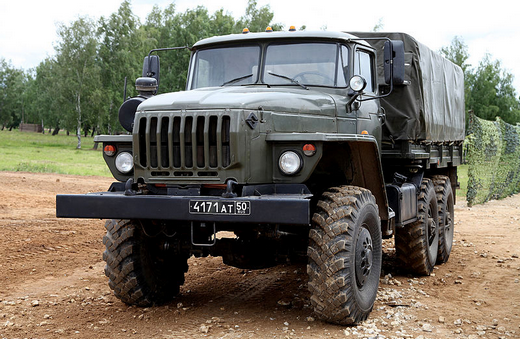 Из книги Канунникова С.В. и Шелепенкова М.А. под редакцией Маркова Н.С. «Отечественные грузовые автомобили». - Орел, ООО «САЛОН, 2018. Для меня это настольная книга, спасибо авторам и всем, кто принимал участие в ее издании.Урал-4320 (6x6) 1972-88 г., Урал-4320-01 (6x6) 1988-93 г., Урал-4320-10 (6x6) 1993-н.в., Урал-4320-31 (6x6) 1994-н.в., Урал-43206 (4x4) 1995-н.в. Еще в 1960-х Минавтопром СССР занялся заменой прожорливых бензиновых двигателей грузовиков на дизельные. Одним из первых экспериментов в этой области стал монтаж в 1965-66 г. дизеля ЯМЗ-236 на Урал-375Д, Урал-380С и Урал-377 взамен бензиновых двигателей ЗиЛ-375. Последний автомобиль, построенный совместно с НАМИ, получил собственное наименование Урал-Э377Д. Первый прототип Урал-375Д с новым ярославским дизелем ЯМЗ-7Э641 (210 л.с.) появился в 1969 г. Однако двигатель ЯМЗ-7Э641 оказался неудачным, и смысла в его адаптации к шасси уральских автомобилей не было. Но работы по дизелизации автомобилей Урал не прекратили. Уже в 1972 г. построилиопытные образцы Урал-4320 с двигателем ЯМЗ-740, который планировали выпускать назаводе КамАЗ. К1974 г. машины довольно успешно прошли испытания, и в 1977-м началиих серийное производство параллельно со старыми бензиновыми грузовиками. Внешнедизельные модификации отличались решеткой радиатора. В 1977 г. краткие испытанияпроходил плавающий вариант дизельного автомобиля - Урал-4320П. В середине 1980-х проводили эксперименты по адаптации к Урал-4320 дизеля Урал-744.10 с воздушным охлаждением. Макетный образец такой машины нес индекс Урал-4320В, а опытные образцы обозначили как Урал-43205. С 1988 г. производили модернизированный Урал-4320-01, основное внешние отличие которого заключалось в установке бортовой платформы без выступающих надколесных ниш внутри кузова. После пожара на камазовском заводе двигателей на машины начали ставить ярославские дизели: с 1993-го - ЯМЗ-236М2 на версию Урал-4320-10 (V6; 11,15 л; 180 л.с.) и с 1994-го - ЯМЗ-238М2 на Урал-4320-31 (V8; 14,86 л; 240 л.с.). Характерным отличием этих машин стало внешнее расположение корпуса воздушного фильтра на правом крыле кабины. Кроме того, модификации с двигателем V8 имели более длинный капот (позднее в целях унификации таким же стали комплектовать и версии с моторами V6). По заказу пограничников на базе трехосной модели Урал-4320-10 создали более легкий двухосный Урал-43206. Планировалось, что он придет на смену устаревшему ГАЗ-66. Первоначально его сертифицировали в октябре 1995 г. как Урал-4325, однако затем по требованию НАМИ переименовали и с января 1996-го выпускали под новым индексом Урал-43206. В модернизированном виде автомобили серии Урал-4320 выпускаются до сих пор, втом числе с бескапотными кабинами.Модификации Урал-4320-31: Урал-4320-0911-30 - бортовой грузовик грузоподъемностью 10 т с удлиненной базой и широкопрофильными шинами; Урал-432006-0911-30 - бортовой грузовик с удлиненной базой и широкопрофильными шинами в экспортном исполнении; Урал-432007-0911-30 - бортовой грузовик с удлиненной базой и широкопрофильными шинами в экспортном тропическом исполнении; Урал-4320-0917-30 - длиннобазный грузовик со специальной платформой для перевозки длинномерных понтонов; Урал-432006-0917-30 - длиннобазный грузовик в экспортном исполнении со специальной платформой для перевозки длинномерных понтонов; Урал-432007-0917-30 - длиннобазный грузовик в экспортном тропическом исполнении со специальной платформой для перевозки длинномерных понтонов; Урал-4320-1810-30 - шасси с удлиненной базой и широкопрофильными шинами; Урал-4320-1911-30 - шасси с удлиненной базой и широкопрофильными шинами для установки бурового оборудования; Урал-432006-1911-30 - шасси с удлиненной базой и широкопрофильными шинами в экспортном исполнении для установки бурового оборудования; Урал-432007-1911-30 - шасси с удлиненной базой и широкопрофильными шинами в экспортном тропическом исполнении для установки бурового оборудования; Урал-432006-31 - бортовой грузовик в экспортном исполнении (1994 г.);
Урал-432007-31 - бортовой грузовик в экспортном тропическом исполнении (1994 г.); Урал-4320-0710-31 - бортовой грузовик-тягач для буксировки прицепов массой до 8,5 т; Урал-4320-1011-31 - шасси под кузова-фургоны; Урал-432006-1011-31 - шасси в экспортном исполнении под кузова-фургоны; Урал-432007-1011-31 - шасси в экспортном тропическом исполнении под кузова-фургоны; Урал-4320-1012-31 - шасси для установки специальных кузовов; Урал-432006-1012-31 - шасси в экспортном исполнении для установки специальных кузовов;
Урал-432007-1012-31 - шасси в экспортном тропическом исполнении для установки специальных кузовов;
Урал-4320-1712-31 - шасси под кузова-фургоны; Урал-43202-31 - вариант с бортовой платформой и широкопрофильными шинами, Урал-432026-31 - вариант Урал-43202-31 в экспортном исполнении; Урал-432027-31 - вариант Урал-43202-31 в экспортном тропическом исполнении; Урал-43202-1012-31 - шасси для установки специальных кузовов; Урал-432026-1012-31 - шасси в экспортном исполнении для установки спецкузовов;
Урал-432027-1012-31 - шасси в экспортном тропическом исполнении для установки спецкузовов; Урал-43203-31 - шасси для кузовов-фургонов; Урал-43204-31 - лесовоз; Урал-432046-31 - лесовоз в экспортном исполнении;
Урал-432047-31 - лесовоз в экспортном тропическом исполнении; Урал-43204-1111-31 - шасси лесовоза;
Урал-432046-1111 -31 - шасси лесовоза в экспортном исполнении; Урал-432047-1111 -31 - шасси лесовоза в экспортном тропическом исполнении; Урал-4420-31 - седельный тягач на базе Урал-4320-31; Урал-442006-31 - седельный тягач в экспортном исполнении на базе Урал-432006-31; Урал-442007-31 - седельный тягач в экспортном тропическом исполнении на базе Урал-432007-31; Урал-44201-31 - седельный тягач для активного полуприцепа на базе Урал-4320-31; Урал-44202-31 - седельный тягач на базе Урал-43202-31; Урал-442026-31 - седельный тягач в экспортном исполнении на базе Урал-432026-31; Урал-442027-31 - седельный тягач в экспортном тропическом исполнении на базе Урал-432027-31; Урал-5557-0210-31 - сельхозсамосвал; Урал-555706-0210-31 - сельхозсамосвал в экспортном исполнении; Урал-555707-0210-31 - сельхозсамосвал в экспортном тропическом исполнении; Урал-5557-1052-31 - шасси сельскохозяйственного самосвала; Урал-555706-1052-31 - шасси сельхозсамосвала в экспортном исполнении; Урал-555707-1052-31 - шасси сельхозсамосвала в экспортном тропическом исполнении; Урал-55571-0021-30 - строительный самосвал; Урал-555716-0021-30 - строительный самосвал в экспортном исполнении; Урал-555717-0021 -30 - строительный самосвал в экспортном тропическом исполнении; Урал-55571-1021-30 - шасси строительного самосвала; Урал-555716-1021-30 - шасси строительного самосвала в экспортном исполнении; Урал-555717-1021-30 - шасси строительного самосвала в экспортном тропическом исполнении.*1 При эксплуатации по разбитым грунтовым дорогам с отдельными трудно-проходимыми участками, а для Урал432031 также при эксплуатации по бездорожью. *2 Для автомобиля Урал432031 с лебедкой. *3 Для автомобиля с передаточным числом главной передачи 7,32. *4 Контрольный расход топлива служит для определения технического состоя-ния автомобиля и не является эксплуатационной нормой. *5 При установке герметичного силового агрегата и системы герметизации узлов и агрегатов на автомобиле (с муфтой включения вентилятора) — 1,7.*1 На автомобилях Урал432010, Урал432031, Урал44202061230, седельных тягачах Урал442010, Урал442031, Урал44202061230 устанавливается дополнительный топливный бак 60 л (заправочная емкость 57,6 л) *2 На автомобиле Урал432010, Урал4320061110 устанавливается основной топливный бак 210 л (заправочная емкость 204 л) *3 Могут быть установлены диафрагменные однодисковые сцепления ЯМЗ182 или ЯМЗ183 вытяжного типа с установкой пневмогидроусилителя (ПГУ) и гидравлическим приводом.*4 На автомобилях Урал4320091130, седельных тягачах Урал44202061230 устанавливается усиленная рессора из профилей увеличенной толщины.*1 По требованию устанавливаются шины 12,00R20 У4, ИД304 пневматические, радиальные, камерные, обычного профиля, с универсальным рисунком протектора, постоянного давления: -150/146J (НС16/PR16) максимальная допускаемая нагрузка 32,85 кН (3350 кгс), давление в шине, соответствующее максимально допустимой нагрузке 750 кПа (7,7 кгс/см2); -154/149J (НС18/PR18) максимальная допускаемая нагрузка 36,78 кН (3750 кгс), давление в шине, соответствующее максимально допустимой нагрузке 850 кПа (8,7 кгс/см2). Шины монтируются на колеса 8,520 для одинарной установки с вылетом 120 мм.*1 Устанавливается по требованию. *2 Изделия в негерметичном исполнении.*1 Устанавливается по требованию. *2 Устанавливается по требованию. Может устанавливаться раздаточная ко-робка с коробкой дополнительного отбора мощности, позволяющей обеспечить отбор до 100% максимальной мощности двигателя.Параметры Урал-4320-31Урал43202-0351-31Урал4320-0611-311234Общие Общие Общие Общие Масса перевозимого груза на автомобиле, кг 60007000/5000*17000Масса груза на шасси, кг 6435*27850/5850*1—Масса автомобиля в снаряженном состоянии, кг 9170*286908715Масса шасси в снаряженном состоянии, кг 8320*27690—Полная масса автомобиля (автопоезда), кг 15470*215990/13990*116015Распределение массы на дорогу от снаряженного автомобиля, кг: на передний мост на заднюю тележку 4500*2 4670*24380431043904325Распределение массы на дорогу от автомобиля полной массой, кг: на передний мост на заднюю тележку 4910*2 10560*2496511025497511040Полная масса буксируемого прицепа кг 11500/7000*111500/7000*111500/7000*1Эксплуатационные Эксплуатационные Эксплуатационные Эксплуатационные Максимальная скорость движения, км/ч: при полной массе автомобиля при полной массе автопоезда 85/82*3 80/73*380/75*375/70*3Максимальный подъем, преодолеваемый автомобилем, град. (%), не менее: при полной массе автомобиля при полной массе автопоезда 31(60) 19(34)27(50)15(27)15(27)—Контрольный расход топлива *4 на 100 км, л, не более: при скорости 40 км/ч: автомобиля (шасси) автопоезда 303431—3240при скорости 60 км/ч: автомобиля (шасси) автопоезда 35—38—4049Запас хода по контрольному расходу топлива, км, не менее: при скорости 40 км/ч: автомобиля (шасси) автопоезда 1100—925—900720при скорости 60 км/ч: автомобиля (шасси) автопоезда 980—750—720590Наименьший радиус поворота автомобиля по оси следа перед-него внешнего (относительно центра поворота) колеса, м, не более 10,810,810,8Путь торможения при движении со скоростью 60 км/ч при применении рабочей тормозной системы, м, не более: при полной массе автомобиля при полной массе автопоезда 36,738,536,738,536,738,5Путь торможения при движении со скоростью 40 км/ч при применении запасной тормозной системы, м, не более: при полной массе автомобиля при полной массе автопоезда 33,835,033,835,033,835,0Преодолеваемые препятствия, м: ширина рва (канавы) вертикальной стенки брода с твердым дном 0,6 0,55 0,7*50,6 0,55 0,7*50,6 0,55 0,7*5Параметры Урал-4320-10 Урал-4420-10 Урал-4320-0611-10 Урал-4320-10 Урал-4420-10 Урал-4320-0611-10 Урал-4320-31 Урал-43202-0351-31 Урал-4420-31 Урал-44202-0311-31 Урал-44202-0612-30 Урал-4320-0611-31 Урал-4320-0911-30 1223Двигатель Двигатель Двигатель Двигатель Тип, модель ЯМЗ-236М2 дизельный, 4-тактный, с воспламенением от сжатия, 6-цилиндровый, V-образныйЯМЗ-236М2 дизельный, 4-тактный, с воспламенением от сжатия, 6-цилиндровый, V-образныйЯМЗ-238М2 дизельный, 4-тактный, с воспламенением от сжатия, 8-ицилиндровый, V-образныйРабочий объем, л 11,1511,1514,86Номинальная мощность, брутто, кВтл.с.) 132(180)132(180)176(240)Макс. крутящий момент, брутто, Н.м. (кгс.м) 667(68)667(68)883(90)Частота вращения, мин-1: при номинальной мощности при макс. крутящем моменте 21001250-145021001250-145021001250-1450Направление вращения коленчатого вала по ГОСТ 2283677 Правое (если смотреть со стороны вентилятора, то по часовой стрелке)Правое (если смотреть со стороны вентилятора, то по часовой стрелке)Правое (если смотреть со стороны вентилятора, то по часовой стрелке)Система питания Система питания Система питания Система питания Основной топливный бак *1, л Основной топливный бак *1, л 300*2 (заправочная емкость 290) 300*2 (заправочная емкость 290) Трансмиссия Трансмиссия Трансмиссия Трансмиссия Сцепление ЯМЗ236К*3, фрикционное, двухдисковое, сухое, привод механический с пневматическим усилителем ЯМЗ236К*3, фрикционное, двухдисковое, сухое, привод механический с пневматическим усилителем ЯМЗ238*3, фрикционное, 2-дисковое, сухое, привод механический с пневматическим усилителем Коробка передач ЯМЗ-236У, механическая, трехходовая, пятиступенчатая, с синхронизаторами на второй, третьей, четвертой, пятой передачах ЯМЗ-236У, механическая, трехходовая, пятиступенчатая, с синхронизаторами на второй, третьей, четвертой, пятой передачах ЯМЗ-236У, механическая, трехходовая, пятиступенчатая, с синхронизаторами на второй, третьей, четвертой, пятой передачах передаточные числа первая — 5,22; вторая — 2,90; третья — 1,52; четвертая — 1,0; пятая — 0,66; задний ход — 5,22 первая — 5,22; вторая — 2,90; третья — 1,52; четвертая — 1,0; пятая — 0,66; задний ход — 5,22 первая — 5,22; вторая — 2,90; третья — 1,52; четвертая — 1,0; пятая — 0,66; задний ход — 5,22 Раздаточная коробка Механическая, двухступенчатая, с межосевым цилиндрическим блокируемым дифференциалом, распределяющим момент между передним мостом и тележкой задних мостов в отношении 1:2 с постоянно включенным приводом на передний мост Механическая, двухступенчатая, с межосевым цилиндрическим блокируемым дифференциалом, распределяющим момент между передним мостом и тележкой задних мостов в отношении 1:2 с постоянно включенным приводом на передний мост Механическая, двухступенчатая, с межосевым цилиндрическим блокируемым дифференциалом, распределяющим момент между передним мостом и тележкой задних мостов в отношении 1:2 с постоянно включенным приводом на передний мост Передаточные числа: высшая передача низшая передача 1,212,151,212,151,212,15Карданная передача открытая, с четырьмя валами, с шарнирами на игольчатых подшипниках. На автомобилях и специальных шасси с удлиненной базой в приводе к среднему мосту введен дополнительный карданный вал с промежуточной опорой открытая, с четырьмя валами, с шарнирами на игольчатых подшипниках. На автомобилях и специальных шасси с удлиненной базой в приводе к среднему мосту введен дополнительный карданный вал с промежуточной опорой открытая, с четырьмя валами, с шарнирами на игольчатых подшипниках. На автомобилях и специальных шасси с удлиненной базой в приводе к среднему мосту введен дополнительный карданный вал с промежуточной опорой Мосты ведущие, картер моста комбинированный, состоит из литой средней части и запрессованных в нее кожухов полуосей. Передний мост управляемый, с шарнирами равных угловых скоростей дискового типа ведущие, картер моста комбинированный, состоит из литой средней части и запрессованных в нее кожухов полуосей. Передний мост управляемый, с шарнирами равных угловых скоростей дискового типа ведущие, картер моста комбинированный, состоит из литой средней части и запрессованных в нее кожухов полуосей. Передний мост управляемый, с шарнирами равных угловых скоростей дискового типа Главная передача двойная, проходного типа, пара конических шес-терен со спиральным зубом и пара цилиндрических косозубых шестерен. Главные передачи всех мос-тов автомобиля взаимозаменяемы Дифференциал — симметричный, конический, с четырьмя сателлитами. Полуоси—полностью раз-груженные, соединение со ступицей шлицевое двойная, проходного типа, пара конических шес-терен со спиральным зубом и пара цилиндрических косозубых шестерен. Главные передачи всех мос-тов автомобиля взаимозаменяемы Дифференциал — симметричный, конический, с четырьмя сателлитами. Полуоси—полностью раз-груженные, соединение со ступицей шлицевое двойная, проходного типа, пара конических шес-терен со спиральным зубом и пара цилиндрических косозубых шестерен. Главные передачи всех мос-тов автомобиля взаимозаменяемы Дифференциал — симметричный, конический, с четырьмя сателлитами. Полуоси—полностью раз-груженные, соединение со ступицей шлицевое передаточное число 8,05 или 7,32 или 6,7 8,05 или 7,32 или 6,7 8,05 или 7,32 или 6,7 Ходовая часть Ходовая часть Ходовая часть Ходовая часть Рама штампованная, клепаная штампованная, клепаная штампованная, клепаная Буксирные устройства спереди — жесткие буксирные крюки, сзади —тягово-сцепное устройство двухстороннего действия; на седельных тягачах сзади — жесткие буксирные крюки и седельно-сцепное устройство спереди — жесткие буксирные крюки, сзади —тягово-сцепное устройство двухстороннего действия; на седельных тягачах сзади — жесткие буксирные крюки и седельно-сцепное устройство спереди — жесткие буксирные крюки, сзади —тягово-сцепное устройство двухстороннего действия; на седельных тягачах сзади — жесткие буксирные крюки и седельно-сцепное устройство Подвеска автомобиля: передняя задняя зависимая, на двух полуэллиптических рессорах, работающих совместно с двумя гидравлическими телескопическими амортизаторами двухстороннего действия зависимая, балансирная, с реактивными штанга-ми, на двух продольных полуэллиптических рессорах *4 зависимая, на двух полуэллиптических рессорах, работающих совместно с двумя гидравлическими телескопическими амортизаторами двухстороннего действия зависимая, балансирная, с реактивными штанга-ми, на двух продольных полуэллиптических рессорах *4 зависимая, на двух полуэллиптических рессорах, работающих совместно с двумя гидравлическими телескопическими амортизаторами двухстороннего действия зависимая, балансирная, с реактивными штанга-ми, на двух продольных полуэллиптических рессорах *4 Параметры Урал-4320-10, Урал-4320-0611-10, Урал-4420-10 Урал-432031, Урал-4320-0611-31, Урал-4420-31 Урал-43202-0351-31, Урал-44202-0311-31 Урал-4320-0911-30, Урал-44202-0612-30 Колеса дисковые, разъемные, с полуглубоким ободом с тороидальными посадочными полками, с центрированием по фаскам крепежных отверстий дисковые, разъемные, с полуглубоким ободом с тороидальными посадочными полками, с центрированием по фаскам крепежных отверстий дисковые, разъемные, с полуглубоким ободом с тороидальными посадочными полками, с центрированием по фаскам крепежных отверстий дисковые, разъемные, с полуглубоким ободом с тороидальными посадочными полками, с центрированием по фаскам крепежных отверстий Колеса 515254 (254Г508) 515254 (254Г508) 514400 (400Г508 514400 (400Г508 Шины *1 В соответствии с комплектностью автомобиля: а) 14,0020 146G, 147G (НС14/PR14) модели ОИ25, пневматические, камерные, обычного профиля, с рисунком протектора повышенной проходимости, с регулируемым давлением, максимальная допускаемая нагрузка 30,40 кН (3100 кгс) б) 390/95R20, 147J (НС10/PR10) КАМАУРАЛ, пневматические, радиальные, камерные, обычного профиля, с рисунком протектора повышенной проходимости, с регулируемым давлением, макс. допускаемая нагрузка 30,40 кН (3100 кгс) в) 390R20, 149J (НС14/PR14) модели О-65, пневматические, радиальные, камерные, обычного профиля, с рисунком протектора повышенной проходимости, с регулируемым давлением, максимальная допускаемая нагрузка 32,36 кН (3300 кгс) В соответствии с комплектностью автомобиля: а) 14,0020 146G, 147G (НС14/PR14) модели ОИ25, пневматические, камерные, обычного профиля, с рисунком протектора повышенной проходимости, с регулируемым давлением, максимальная допускаемая нагрузка 30,40 кН (3100 кгс) б) 390/95R20, 147J (НС10/PR10) КАМАУРАЛ, пневматические, радиальные, камерные, обычного профиля, с рисунком протектора повышенной проходимости, с регулируемым давлением, макс. допускаемая нагрузка 30,40 кН (3100 кгс) в) 390R20, 149J (НС14/PR14) модели О-65, пневматические, радиальные, камерные, обычного профиля, с рисунком протектора повышенной проходимости, с регулируемым давлением, максимальная допускаемая нагрузка 32,36 кН (3300 кгс) 1200х500508, 500/70508 (1200х500508), 500/7020 (1200х500508), модели ИДП284, пневматические, камерные, широкопрофильные, с рисунком протектора повышенной проходимости, с регулируемым давлением 1200х500508, 500/70508 (1200х500508), 500/7020 (1200х500508), модели ИДП284, пневматические, камерные, широкопрофильные, с рисунком протектора повышенной проходимости, с регулируемым давлением Шины *1 В соответствии с комплектностью автомобиля: а) 14,0020 146G, 147G (НС14/PR14) модели ОИ25, пневматические, камерные, обычного профиля, с рисунком протектора повышенной проходимости, с регулируемым давлением, максимальная допускаемая нагрузка 30,40 кН (3100 кгс) б) 390/95R20, 147J (НС10/PR10) КАМАУРАЛ, пневматические, радиальные, камерные, обычного профиля, с рисунком протектора повышенной проходимости, с регулируемым давлением, макс. допускаемая нагрузка 30,40 кН (3100 кгс) в) 390R20, 149J (НС14/PR14) модели О-65, пневматические, радиальные, камерные, обычного профиля, с рисунком протектора повышенной проходимости, с регулируемым давлением, максимальная допускаемая нагрузка 32,36 кН (3300 кгс) В соответствии с комплектностью автомобиля: а) 14,0020 146G, 147G (НС14/PR14) модели ОИ25, пневматические, камерные, обычного профиля, с рисунком протектора повышенной проходимости, с регулируемым давлением, максимальная допускаемая нагрузка 30,40 кН (3100 кгс) б) 390/95R20, 147J (НС10/PR10) КАМАУРАЛ, пневматические, радиальные, камерные, обычного профиля, с рисунком протектора повышенной проходимости, с регулируемым давлением, макс. допускаемая нагрузка 30,40 кН (3100 кгс) в) 390R20, 149J (НС14/PR14) модели О-65, пневматические, радиальные, камерные, обычного профиля, с рисунком протектора повышенной проходимости, с регулируемым давлением, максимальная допускаемая нагрузка 32,36 кН (3300 кгс) 149F (НС10/PR10), 150F (НС10/PR10) максимальная допускаемая нагрузка 32,36 кН (3300 кгс)156F (НС16/PR16) максимальная допускаемая нагрузка 39,23 кН (4000 кгс)Номинальное давление воздуха в шинах, МПа (кгс/см2): перед-ней тележки а) 0,34 (3,5) б) 0,26 (2,7) в) 0,32 (3,2) а) 0,31 (3,2) б) 0,28 (2,9) в) 0,34 (3,5) 0,34 (3,5) 0,34 (3,5) задней тележки а) 0,34 (3,5) б) 0,26 (2,7) в) 0,32 (3,2) а) 0,42 (4,3) б) 0,31 (3,2) в) 0,38 (3,9) 0,34 (3,5) 0,52 (5,3)Параметры Урал-4320-10 Урал-4420-10 Урал-4320-0611-10 Урал-4320-31 Урал-43202-0351-31 Урал-4420-31 Урал-44202-0311-31 Урал-44202-0612-30 Урал-4320-0611-31 Урал-4320-0911-30 Рулевое управление Рулевое управление Рулевое управление Тип передачи механический, с гидравлическим усилительным механизмом механический, с гидравлическим усилительным механизмом Рулевой механизм 2-заходный червяк и боковой зубчатый сектор 2-заходный червяк и боковой зубчатый сектор передаточное число 21,5 На автомобиле может быть установлен рулевой механизм типа ”винт-шариковая гайка-рейка-сектор” 21,5 На автомобиле может быть установлен рулевой механизм типа ”винт-шариковая гайка-рейка-сектор” передаточное число 23,55 23,55 Усилительный механизм гидравлический, двухстороннего действия, с клапаном управления золотникового типа, установленным на картере рулевого механизма гидравлический, двухстороннего действия, с клапаном управления золотникового типа, установленным на картере рулевого механизма Насос усилительного механизма лопастный, двойного действия, роторного типа, привод от коленчатого вала двигателя лопастный, двойного действия, роторного типа, привод от коленчатого вала двигателя Установка передних управляемых колес развал колес – 1 о, поперечный наклон шкворня — 6 о; схождение колес по ободу — 13 мм развал колес – 1 о, поперечный наклон шкворня — 6 о; схождение колес по ободу — 13 мм Тормозные системы Тормозные системы Тормозные системы Рабочая тормозная систе-ма двухконтурная, со смешанным (пневмогидравлическим) приводом тормозов автомобиля*1. Ко-лесные тормозные механизмы барабанного типа двухконтурная, со смешанным (пневмогидравлическим) приводом тормозов автомобиля*1. Ко-лесные тормозные механизмы барабанного типа Аварийная тормозная система один из контуров рабочей тормозной системы один из контуров рабочей тормозной системы Стояночная тормозная система механическая, с пневмоприводом к крану управления стояночным тормозом прицепа. Тормозной механизм барабанного типа, установлен на выходном валу раздаточной коробки механическая, с пневмоприводом к крану управления стояночным тормозом прицепа. Тормозной механизм барабанного типа, установлен на выходном валу раздаточной коробки Вспомогательная тормозная система компрессионная, установлена в системе выпуска газов. Привод пневматический, сблокирован с остановом двигателя компрессионная, установлена в системе выпуска газов. Привод пневматический, сблокирован с остановом двигателя Система электрооборудования Система электрооборудования Система электрооборудования Схема проводки однопроводная, отрицательные клеммы источников тока соединены с "массой" автомобиля. Номинальное напряжение 24 В однопроводная, отрицательные клеммы источников тока соединены с "массой" автомобиля. Номинальное напряжение 24 В Генератор Г288Е или 1702.3771, водостойкий, переменно-го тока, мощностью 1000 Вт. Может устанавливаться генератор 6582.370102 мощностью 2000 Вт Г288Е или 1702.3771, водостойкий, переменно-го тока, мощностью 1000 Вт. Может устанавливаться генератор 6582.370102 мощностью 2000 Вт Регулятор напряжения 2712.3702 или Р2712.3702, полупроводниковый, бесконтактный, с двумя уровнями настройки напряжения. Генератор 6582.370102 имеет встроенный реле-регулятор 2712.3702 или Р2712.3702, полупроводниковый, бесконтактный, с двумя уровнями настройки напряжения. Генератор 6582.370102 имеет встроенный реле-регулятор Аккумуляторные батареи две, 6СТ190 (6СТ190А или 6СТ190ТР или 6СТ190ТМ)*1 две, 6СТ190 (6СТ190А или 6СТ190ТР или 6СТ190ТМ)*1 Выключатель аккумуляторных батарей 1402.3737 с дистанционным управлением из кабины 1402.3737 с дистанционным управлением из кабины Стартер 25.370801, мощностью 8,2 кВт (11,5 л.с.) с электромагнитным тяговым реле с дистанционным управлением 25.370801, мощностью 8,2 кВт (11,5 л.с.) с электромагнитным тяговым реле с дистанционным управлением Фара 401.3711 или (671.3711)*2 401.3711 или (671.3711)*2 Фонари боковые указателей поворота два, УП101Б1 (5113726010)*2 два, УП101Б1 (5113726010)*2 Фонари знака автопоезда три, УП101Б1 три, УП101Б1 Задние фонари два, ФП133АБ (7462.3716 — правый, 7472.3716 — левый)*2 3-секционные, с функциями заднего габаритного огня, указателя поворота, заднего контурного (габаритного) огня, стоп-сигнала, огня заднего хода, заднего противотуманного фонаря, светоотражающего устройства, бокового габаритного фонаря и бокового светоотражающего огня два, ФП133АБ (7462.3716 — правый, 7472.3716 — левый)*2 3-секционные, с функциями заднего габаритного огня, указателя поворота, заднего контурного (габаритного) огня, стоп-сигнала, огня заднего хода, заднего противотуманного фонаря, светоотражающего устройства, бокового габаритного фонаря и бокового светоотражающего огня Передние фонари два, ПФ133АБ или ПФ130Б или ПФ130АБ01*2, двухсекционные, с лампами габаритного огня и указателя поворота два, ПФ133АБ или ПФ130Б или ПФ130АБ01*2, двухсекционные, с лампами габаритного огня и указателя поворота Фонарь освещения номерного знака два, ФП134Б или ФП131АБ*2 два, ФП134Б или ФП131АБ*2 Кабина и платформа Кабина и платформа Кабина и платформа Кабина трехместная, металлическая, оборудована отопителем, дополнительно может быть оборудована автономной отопительной установкой *1 трехместная, металлическая, оборудована отопителем, дополнительно может быть оборудована автономной отопительной установкой *1 Платформа Металлическая с задним откидным бортом, оборудована съемной средней скамейкой, откидными боковыми скамейками, надставными бортами, съемным тентом и дугами Деревянная, с тремя откидными бортами, оборудована съемными надставными бортами *1 Количество мест для перевозки людей 27 (36) *2Внутренние размеры платформы, мм: длина ширина 3890 (5685) *2 х 2330 (2346) *24500 х 2326высота с основными бортами высота с надставными бортами 49410007151435Специальное оборудование Специальное оборудование Специальное оборудование Коробка отбора мощности от коробки передач *1 Механическая, одноступенчатая с пневматическим приводом управления в двух вариантах исполнения: - под установку насоса типа НШ32У3Л левого вращения; - с фланцем для присоединения карданного вала с выходом назад. Частота вращения выходного вала коробки отбора мощности составляет 0,946 частоты вращения коленчатого вала двигателя. На-правление вращения вала коробки отбора мощности противоположное вращению коленчатого вала двигателя Отбираемая мощность 22 кВт (30 л.с.). Не до-пускается отбор мощности во время движения автомобиляМеханическая, одноступенчатая с пневматическим приводом управления в двух вариантах исполнения: - под установку насоса типа НШ32У3Л левого вращения; - с фланцем для присоединения карданного вала с выходом назад. Частота вращения выходного вала коробки отбора мощности составляет 0,946 частоты вращения коленчатого вала двигателя. На-правление вращения вала коробки отбора мощности противоположное вращению коленчатого вала двигателя Отбираемая мощность 22 кВт (30 л.с.). Не до-пускается отбор мощности во время движения автомобиляКоробка дополнительного отбора мощности *2 Механическая, с пневматическим приводом управления, включается через скользящую муфту от первичного вала раздаточной коробки. Обеспечивается отбор до 40% максимальной мощности двигателя. Допускается отбор мощности в движении с соответствующим снижением тягово-динамических качеств. Направление вращения вала коробки дополнительного отбора мощности совпадает с направлением вращения выходного вала коробки передач Механическая, с пневматическим приводом управления, включается через скользящую муфту от первичного вала раздаточной коробки. Обеспечивается отбор до 40% максимальной мощности двигателя. Допускается отбор мощности в движении с соответствующим снижением тягово-динамических качеств. Направление вращения вала коробки дополнительного отбора мощности совпадает с направлением вращения выходного вала коробки передач Лебедка *1 Барабанного типа с червячным редуктором и ленточным тормозом, привод через карданную передачу от коробки дополнительного отбора мощности. Рабочая длина троса — 60 м, диаметр троса — 17,5 мм. Выдача троса назад. Минимальное тяговое усилие на третьем слое намотки — 70 кН (7 тс), на первом слое — 100 кН (10тс) Барабанного типа с червячным редуктором и ленточным тормозом, привод через карданную передачу от коробки дополнительного отбора мощности. Рабочая длина троса — 60 м, диаметр троса — 17,5 мм. Выдача троса назад. Минимальное тяговое усилие на третьем слое намотки — 70 кН (7 тс), на первом слое — 100 кН (10тс) Блок лебедки *1 Канатный одноручьевой Канатный одноручьевой Система регулирования давления воздуха в шинах Обеспечивает регулирование давления воздуха в шинах краном из кабины водителя Обеспечивает регулирование давления воздуха в шинах краном из кабины водителя 